ORIENTAÇÕES PARA SOLICITAÇÃO DE DIÁRIASAs diárias devem ser solicitadas, preferencialmente até 10 (dez) dias antes da realização da viagem.No motivo da viagem informar claramente de qual evento ou reunião o servidor irá participar.As solicitações devem estar acompanhadas da justificativa da viagem, ou seja, de documento que comprove a descrição e o período da atividade a ser realizada (exemplo: ofício, folder, fax, e-mail, cópia de divulgação, convocação, comprovação de inscrição, etc.). As concessões de diárias que abrangem as sextas, sábados, domingos e feriados nacionais deverão ser expressamente justificadas.Qualquer afastamento do país, com passagens e/ou diárias custeadas pelo IFMG, deverá ser autorizado com antecedência pelo Reitor por meio de publicação de afastamento no diário oficial.As passagens serão compradas com base nos horários fornecidos na solicitação. Ainda, será escolhida a tarifa mais barata praticada entre 07h00 e 21h00.O servidor deverá apresentar, no prazo máximo de 5 (cinco) dias contados do retorno da viagem, relatório de viagem e  os canhotos/bilhetes das passagens (aéreas ou terrestres), visando a compor o processo de prestação de contas das diárias concedidas. O servidor que não apresentar o canhoto das passagens (aéreas ou terrestres) e o relatório de viagem dentro do prazo estabelecido, a fim de compor o processo de prestação de contas, ficará impedido de solicitar diárias até que a situação seja regularizada.Caso o servidor use o auxílio transporte no dia da partida ou no dia da chegada, devido ao deslocamento entre sua residência e a sede, o servidor deverá informar no campo “Observações Gerais” que a viagem iniciou e/ou terminou na sede. Desta forma, a diária não sofrerá o desconto de auxílio transporte correspondente no início e/ou fim da viagem.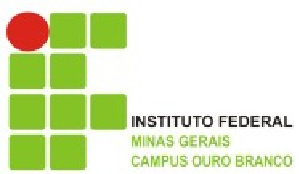 PEDIDO DE CONCESSÃO DE DIÁRIAS E PASSAGENSPEDIDO DE CONCESSÃO DE DIÁRIAS E PASSAGENSPEDIDO DE CONCESSÃO DE DIÁRIAS E PASSAGENSPEDIDO DE CONCESSÃO DE DIÁRIAS E PASSAGENSPEDIDO DE CONCESSÃO DE DIÁRIAS E PASSAGENSPEDIDO DE CONCESSÃO DE DIÁRIAS E PASSAGENSPEDIDO DE CONCESSÃO DE DIÁRIAS E PASSAGENSPara uso do solicitante do SCDP(não preencher)PCDP Nº:Para uso do solicitante do SCDP(não preencher)PCDP Nº:Proposto: Proposto: Proposto: Proposto: Proposto: Proposto: Proposto: Proposto: Proposto: E-mail: E-mail: E-mail: E-mail: Data de nascimento: Data de nascimento: Data de nascimento: Data de nascimento: Data de nascimento: CPF: CPF: CPF: Tel: Tel: Tel: Cel: Cel: Cel: Campus:Campus:Campus:Campus:Campus:Centro de custo:.Centro de custo:.Centro de custo:.Centro de custo:.Banco: Banco: Agência: Agência: Agência: Agência: Conta corrente: Conta corrente: Conta corrente: Motivo da viagem: (Anexar os documentos comprobatórios: convite, convocação, programação, comprovante de inscrição no evento)..Motivo da viagem: (Anexar os documentos comprobatórios: convite, convocação, programação, comprovante de inscrição no evento)..Motivo da viagem: (Anexar os documentos comprobatórios: convite, convocação, programação, comprovante de inscrição no evento)..Motivo da viagem: (Anexar os documentos comprobatórios: convite, convocação, programação, comprovante de inscrição no evento)..Motivo da viagem: (Anexar os documentos comprobatórios: convite, convocação, programação, comprovante de inscrição no evento)..Motivo da viagem: (Anexar os documentos comprobatórios: convite, convocação, programação, comprovante de inscrição no evento)..Motivo da viagem: (Anexar os documentos comprobatórios: convite, convocação, programação, comprovante de inscrição no evento)..Motivo da viagem: (Anexar os documentos comprobatórios: convite, convocação, programação, comprovante de inscrição no evento)..Motivo da viagem: (Anexar os documentos comprobatórios: convite, convocação, programação, comprovante de inscrição no evento)..Data do início da viagem: Data do início da viagem: Data do início da viagem: Data do início da viagem: Data do início da viagem: Data do início da viagem: Data do início da viagem: Hora:       :Hora:       :Data do término da viagem: Data do término da viagem: Data do término da viagem: Data do término da viagem: Data do término da viagem: Data do término da viagem: Data do término da viagem: Hora:       :Hora:       :Data do início do trabalho, evento ou missão: Data do início do trabalho, evento ou missão: Data do início do trabalho, evento ou missão: Data do início do trabalho, evento ou missão: Data do início do trabalho, evento ou missão: Data do início do trabalho, evento ou missão: Data do início do trabalho, evento ou missão: Hora:      :Hora:      :Data do término do trabalho, evento ou missão: Data do término do trabalho, evento ou missão: Data do término do trabalho, evento ou missão: Data do término do trabalho, evento ou missão: Data do término do trabalho, evento ou missão: Data do término do trabalho, evento ou missão: Data do término do trabalho, evento ou missão: Hora:      :Hora:      :DATAPERCURSO DE IDA (CIDADE ORIGEM – CIDADE DESTINO)PERCURSO DE IDA (CIDADE ORIGEM – CIDADE DESTINO)PERCURSO DE IDA (CIDADE ORIGEM – CIDADE DESTINO)PERCURSO DE IDA (CIDADE ORIGEM – CIDADE DESTINO)PERCURSO DE IDA (CIDADE ORIGEM – CIDADE DESTINO)PERCURSO DE IDA (CIDADE ORIGEM – CIDADE DESTINO)PERCURSO DE IDA (CIDADE ORIGEM – CIDADE DESTINO)TRANSPORTE UTILIZADODATAPERCURSO DE VOLTA (CIDADE ORIGEM – CIDADE DESTINO)PERCURSO DE VOLTA (CIDADE ORIGEM – CIDADE DESTINO)PERCURSO DE VOLTA (CIDADE ORIGEM – CIDADE DESTINO)PERCURSO DE VOLTA (CIDADE ORIGEM – CIDADE DESTINO)PERCURSO DE VOLTA (CIDADE ORIGEM – CIDADE DESTINO)PERCURSO DE VOLTA (CIDADE ORIGEM – CIDADE DESTINO)PERCURSO DE VOLTA (CIDADE ORIGEM – CIDADE DESTINO)TRANSPORTE UTILIZADOJustificativa (para viagem em final de semana ou feriado), conforme § 2º, Art. 5º, do Decreto 5.992/06:Justificativa (para viagem em final de semana ou feriado), conforme § 2º, Art. 5º, do Decreto 5.992/06:Justificativa (para viagem em final de semana ou feriado), conforme § 2º, Art. 5º, do Decreto 5.992/06:Justificativa (para viagem em final de semana ou feriado), conforme § 2º, Art. 5º, do Decreto 5.992/06:Justificativa (para viagem em final de semana ou feriado), conforme § 2º, Art. 5º, do Decreto 5.992/06:Justificativa (para viagem em final de semana ou feriado), conforme § 2º, Art. 5º, do Decreto 5.992/06:Justificativa (para viagem em final de semana ou feriado), conforme § 2º, Art. 5º, do Decreto 5.992/06:Justificativa (para viagem em final de semana ou feriado), conforme § 2º, Art. 5º, do Decreto 5.992/06:Justificativa (para viagem em final de semana ou feriado), conforme § 2º, Art. 5º, do Decreto 5.992/06:Justificativa (não cumprimento do prazo legal de 10 dias de antecedência na solicitação das diárias), conforme Inc. I, Art. 2º, da Portaria 98/03-MPOG: Justificativa (não cumprimento do prazo legal de 10 dias de antecedência na solicitação das diárias), conforme Inc. I, Art. 2º, da Portaria 98/03-MPOG: Justificativa (não cumprimento do prazo legal de 10 dias de antecedência na solicitação das diárias), conforme Inc. I, Art. 2º, da Portaria 98/03-MPOG: Justificativa (não cumprimento do prazo legal de 10 dias de antecedência na solicitação das diárias), conforme Inc. I, Art. 2º, da Portaria 98/03-MPOG: Justificativa (não cumprimento do prazo legal de 10 dias de antecedência na solicitação das diárias), conforme Inc. I, Art. 2º, da Portaria 98/03-MPOG: Justificativa (não cumprimento do prazo legal de 10 dias de antecedência na solicitação das diárias), conforme Inc. I, Art. 2º, da Portaria 98/03-MPOG: Justificativa (não cumprimento do prazo legal de 10 dias de antecedência na solicitação das diárias), conforme Inc. I, Art. 2º, da Portaria 98/03-MPOG: Justificativa (não cumprimento do prazo legal de 10 dias de antecedência na solicitação das diárias), conforme Inc. I, Art. 2º, da Portaria 98/03-MPOG: Justificativa (não cumprimento do prazo legal de 10 dias de antecedência na solicitação das diárias), conforme Inc. I, Art. 2º, da Portaria 98/03-MPOG: Justificativa (viagem com início ou término em cidade diferente da que o proposto está em exercício):Justificativa (viagem com início ou término em cidade diferente da que o proposto está em exercício):Justificativa (viagem com início ou término em cidade diferente da que o proposto está em exercício):Justificativa (viagem com início ou término em cidade diferente da que o proposto está em exercício):Justificativa (viagem com início ou término em cidade diferente da que o proposto está em exercício):Justificativa (viagem com início ou término em cidade diferente da que o proposto está em exercício):Justificativa (viagem com início ou término em cidade diferente da que o proposto está em exercício):Justificativa (viagem com início ou término em cidade diferente da que o proposto está em exercício):Justificativa (viagem com início ou término em cidade diferente da que o proposto está em exercício):Observações gerais (desconto de auxílio transporte, restrições de agenda do proposto):Observações gerais (desconto de auxílio transporte, restrições de agenda do proposto):Observações gerais (desconto de auxílio transporte, restrições de agenda do proposto):Observações gerais (desconto de auxílio transporte, restrições de agenda do proposto):Observações gerais (desconto de auxílio transporte, restrições de agenda do proposto):Observações gerais (desconto de auxílio transporte, restrições de agenda do proposto):Observações gerais (desconto de auxílio transporte, restrições de agenda do proposto):Observações gerais (desconto de auxílio transporte, restrições de agenda do proposto):Observações gerais (desconto de auxílio transporte, restrições de agenda do proposto):_____________________________________Assinatura do RequerenteData: Centro de Custo: _____________________________________Assinatura do RequerenteData: Centro de Custo: _____________________________________Assinatura do RequerenteData: Centro de Custo: _____________________________________Assinatura do RequerenteData: Centro de Custo: _____________________________________Assinatura da Chefia ImediataData:     _____________________________________Assinatura da Chefia ImediataData:     _____________________________________Assinatura da Chefia ImediataData:     _____________________________________Assinatura da Chefia ImediataData:     _____________________________________Assinatura da Chefia ImediataData:     Assinatura do (a) Pró-Reitor, Diretor (a) ou chefe de gabinete:                                                                       Data:Assinatura do (a) Pró-Reitor, Diretor (a) ou chefe de gabinete:                                                                       Data:Assinatura do (a) Pró-Reitor, Diretor (a) ou chefe de gabinete:                                                                       Data:Assinatura do (a) Pró-Reitor, Diretor (a) ou chefe de gabinete:                                                                       Data:Assinatura do (a) Pró-Reitor, Diretor (a) ou chefe de gabinete:                                                                       Data:Assinatura do (a) Pró-Reitor, Diretor (a) ou chefe de gabinete:                                                                       Data:Assinatura do (a) Pró-Reitor, Diretor (a) ou chefe de gabinete:                                                                       Data:Assinatura do (a) Pró-Reitor, Diretor (a) ou chefe de gabinete:                                                                       Data:Assinatura do (a) Pró-Reitor, Diretor (a) ou chefe de gabinete:                                                                       Data:O servidor deverá apresentar, no prazo máximo de 5 (cinco) dias contados do retorno da viagem, relatório de viagem, os canhotos/bilhetes das passagens (aéreas e/ou terrestres), certificados de participação (em caso de cursos ou eventos).O servidor deverá apresentar, no prazo máximo de 5 (cinco) dias contados do retorno da viagem, relatório de viagem, os canhotos/bilhetes das passagens (aéreas e/ou terrestres), certificados de participação (em caso de cursos ou eventos).O servidor deverá apresentar, no prazo máximo de 5 (cinco) dias contados do retorno da viagem, relatório de viagem, os canhotos/bilhetes das passagens (aéreas e/ou terrestres), certificados de participação (em caso de cursos ou eventos).O servidor deverá apresentar, no prazo máximo de 5 (cinco) dias contados do retorno da viagem, relatório de viagem, os canhotos/bilhetes das passagens (aéreas e/ou terrestres), certificados de participação (em caso de cursos ou eventos).O servidor deverá apresentar, no prazo máximo de 5 (cinco) dias contados do retorno da viagem, relatório de viagem, os canhotos/bilhetes das passagens (aéreas e/ou terrestres), certificados de participação (em caso de cursos ou eventos).O servidor deverá apresentar, no prazo máximo de 5 (cinco) dias contados do retorno da viagem, relatório de viagem, os canhotos/bilhetes das passagens (aéreas e/ou terrestres), certificados de participação (em caso de cursos ou eventos).O servidor deverá apresentar, no prazo máximo de 5 (cinco) dias contados do retorno da viagem, relatório de viagem, os canhotos/bilhetes das passagens (aéreas e/ou terrestres), certificados de participação (em caso de cursos ou eventos).O servidor deverá apresentar, no prazo máximo de 5 (cinco) dias contados do retorno da viagem, relatório de viagem, os canhotos/bilhetes das passagens (aéreas e/ou terrestres), certificados de participação (em caso de cursos ou eventos).O servidor deverá apresentar, no prazo máximo de 5 (cinco) dias contados do retorno da viagem, relatório de viagem, os canhotos/bilhetes das passagens (aéreas e/ou terrestres), certificados de participação (em caso de cursos ou eventos).